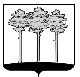 ГОРОДСКАЯ  ДУМА  ГОРОДА  ДИМИТРОВГРАДАУльяновской областиР Е Ш Е Н И Ег.Димитровград        20  августа  2019  года  		                                                     № 30/217  . Об избрании Главы города Димитровграда Ульяновской областиРуководствуясь пунктом 1 части 2 статьи 36 Федерального закона от 06.10.2003 №131-ФЗ «Об общих принципах организации местного самоуправления в Российской Федерации», пунктом 1 статьи 2 Закона Ульяновской области от 07.07.2014 №100-ЗО «О правовом регулировании отдельных вопросов организации местного самоуправления в Ульяновской области», пунктом 36 части 2 статьи 26, частью 2 статьи 36 Устава муниципального образования «Город Димитровград» Ульяновской области, по результатам тайного голосования (протокол заседания счетной комиссии Городской Думы города Димитровграда Ульяновской области от 20.08.2019 №3), Городская Дума города Димитровграда Ульяновской области третьего созыва решила:1. Избрать Главой города Димитровграда Ульяновской области Павленко Богдана Сергеевича сроком на 5 лет.2. Установить, что настоящее решение вступает в силу со дня его принятия.3. Установить, что настоящее решение подлежит официальному опубликованию и размещению в информационно-телекоммуникационной сети «Интернет» на официальном сайте Городской Думы города Димитровграда Ульяновской области (www.dumadgrad.ru).Председатель Городской Думы			города Димитровграда					Ульяновской области                                                                           А.П.Ерышев   